                                                                                             Моє ім’я: _____________________________Vymírání druhů v současné doběВимирання видів в даний час Cílem pracovního listu je, nechat žáky porovnat podmínky pro život různých živočichů.Мета робочого аркуша — дати учням змогу порівняти умови життя різних тварин.Vymírání druhů v současné doběВимирання видів в даний час ________________________________________________________Prohlédni si pozorně obrázky a napiš k nim, pro které živočichy je toto prostředí vhodné:1. Розгляньте уважно малюнки та напишіть біля них, для яких тварин підходить це середовище: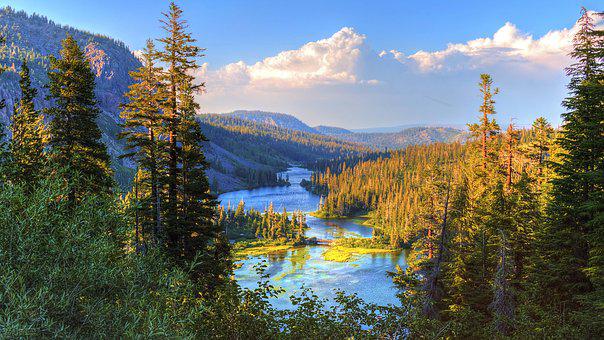 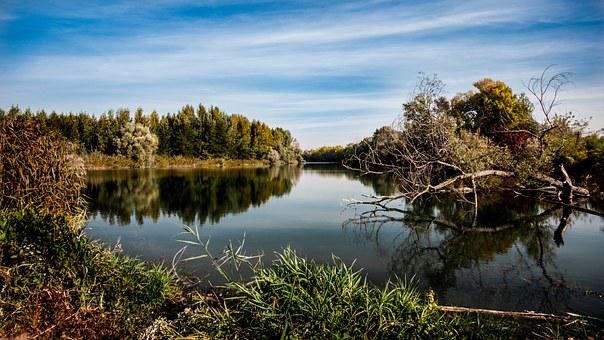 …………………………………………………………………………………………………………………………………………………………………………………………………………………………………………………………………………………………………………………………………………………………………………………………………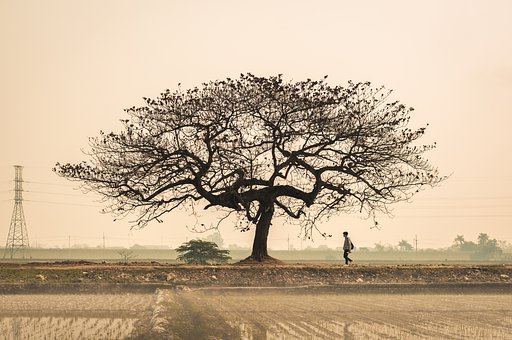 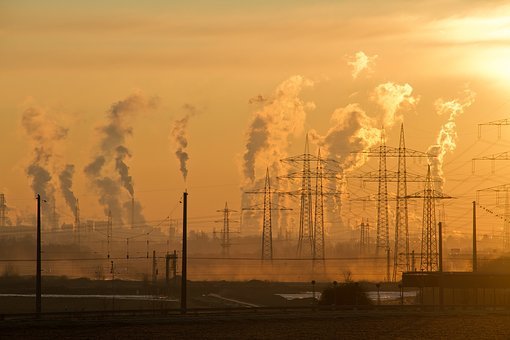 ………………………………………………………………………………………………………………………………………………………………………………………………………………………………………………………………………………………………………………………………………………………………………………………………………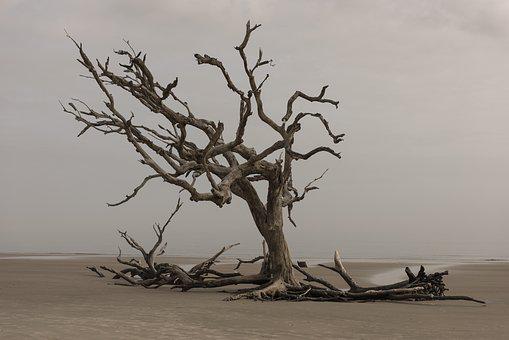 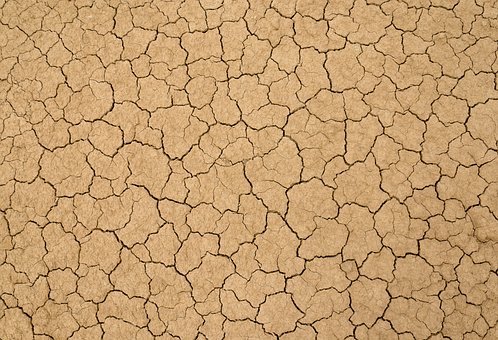 ……………………………………………………………………………………………………………………………………………………………………………………………………………………………………………………………………………………………………………………………………………………………………………………Zamysli se a napiš, co tě při pohledu na fotografie napadá.Čím se musíme řídit, aby byla příroda plná živočichů?2. Подумай і напиши, що спадає тобі на думку, коли ти розглядаєш фотографії.Чого ми маємо дотримуватися, щоб природа була повна тварин?……………………………………………………………………………………………………………………………………………………………………………………………………………………………………………………………………………………………………………………………………………………………………………………Co jsem se touto aktivitou naučil(a):Чого я навчився(лася) з цього заняття:………………………………………………………………………………………………………………………………………………………………………………………………………………………………………………………………………………………………………………………………………………………………………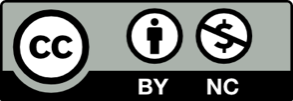 